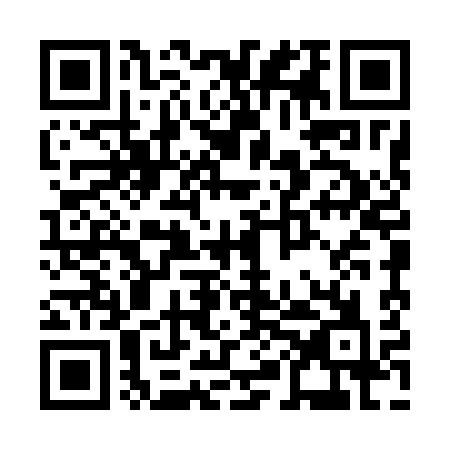 Ramadan times for Bad'an, SlovakiaMon 11 Mar 2024 - Wed 10 Apr 2024High Latitude Method: Angle Based RulePrayer Calculation Method: Muslim World LeagueAsar Calculation Method: HanafiPrayer times provided by https://www.salahtimes.comDateDayFajrSuhurSunriseDhuhrAsrIftarMaghribIsha11Mon4:214:216:0511:553:525:445:447:2312Tue4:194:196:0311:543:545:465:467:2413Wed4:174:176:0111:543:555:485:487:2614Thu4:154:155:5911:543:565:495:497:2715Fri4:134:135:5711:533:575:505:507:2916Sat4:104:105:5511:533:595:525:527:3117Sun4:084:085:5311:534:005:535:537:3218Mon4:064:065:5111:534:015:555:557:3419Tue4:044:045:4911:524:025:565:567:3620Wed4:014:015:4711:524:035:585:587:3721Thu3:593:595:4511:524:045:595:597:3922Fri3:573:575:4311:514:066:016:017:4123Sat3:543:545:4111:514:076:026:027:4324Sun3:523:525:3911:514:086:046:047:4425Mon3:503:505:3711:504:096:056:057:4626Tue3:473:475:3411:504:106:076:077:4827Wed3:453:455:3211:504:116:086:087:4928Thu3:423:425:3011:504:126:106:107:5129Fri3:403:405:2811:494:136:116:117:5330Sat3:373:375:2611:494:146:136:137:5531Sun4:354:356:2412:495:167:147:148:571Mon4:334:336:2212:485:177:167:168:592Tue4:304:306:2012:485:187:177:179:003Wed4:284:286:1812:485:197:187:189:024Thu4:254:256:1612:485:207:207:209:045Fri4:234:236:1412:475:217:217:219:066Sat4:204:206:1212:475:227:237:239:087Sun4:174:176:1012:475:237:247:249:108Mon4:154:156:0812:465:247:267:269:129Tue4:124:126:0612:465:257:277:279:1410Wed4:104:106:0412:465:267:297:299:16